Travail personnel semaines du 19 février au 6 mars 2018	LUNDI ¦ MARDI ¦  JEUDI ¦ VENDREDI ¦ LUNDI ¦ MARDI ¦ JEUDI ¦ VENDREDI	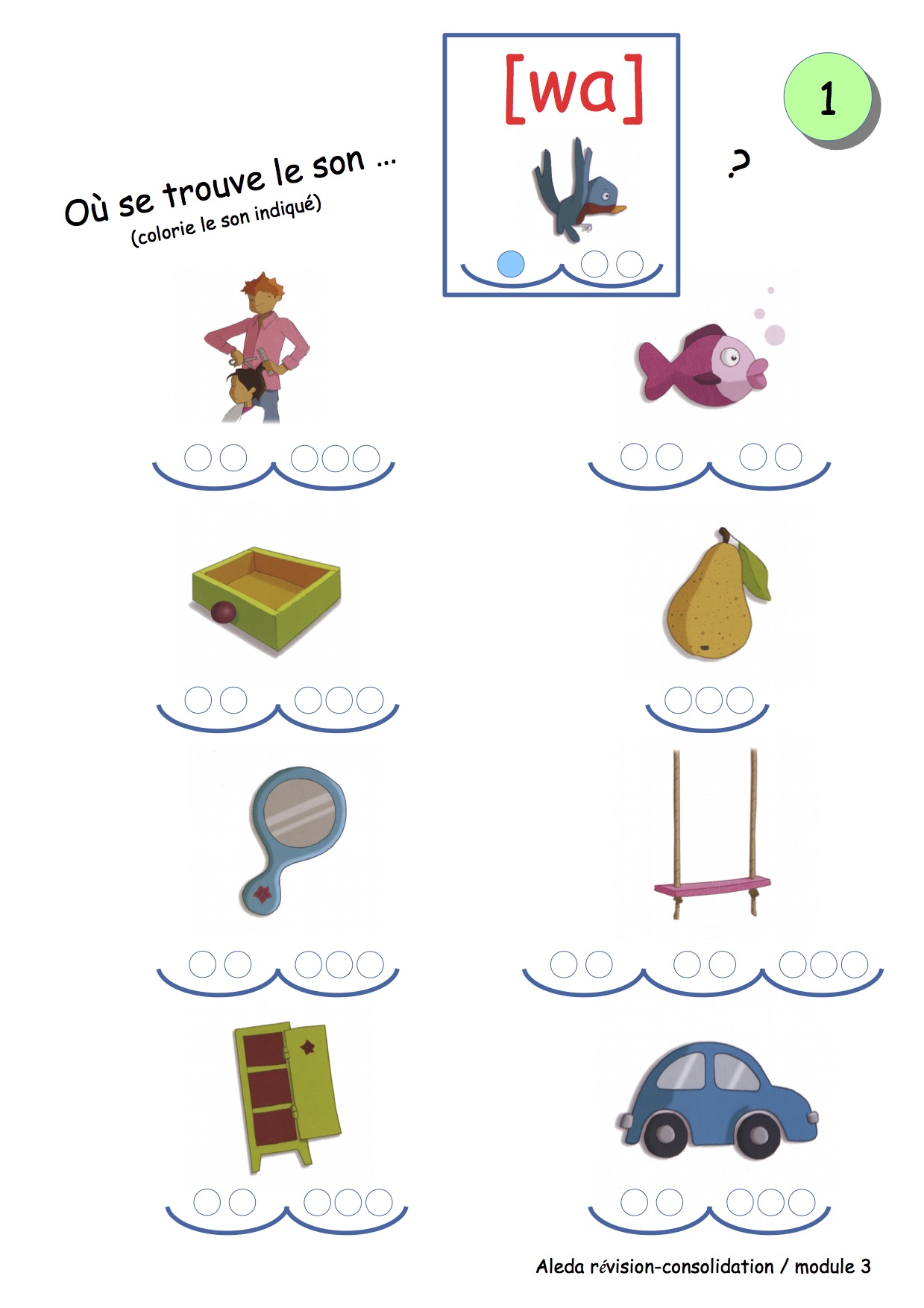 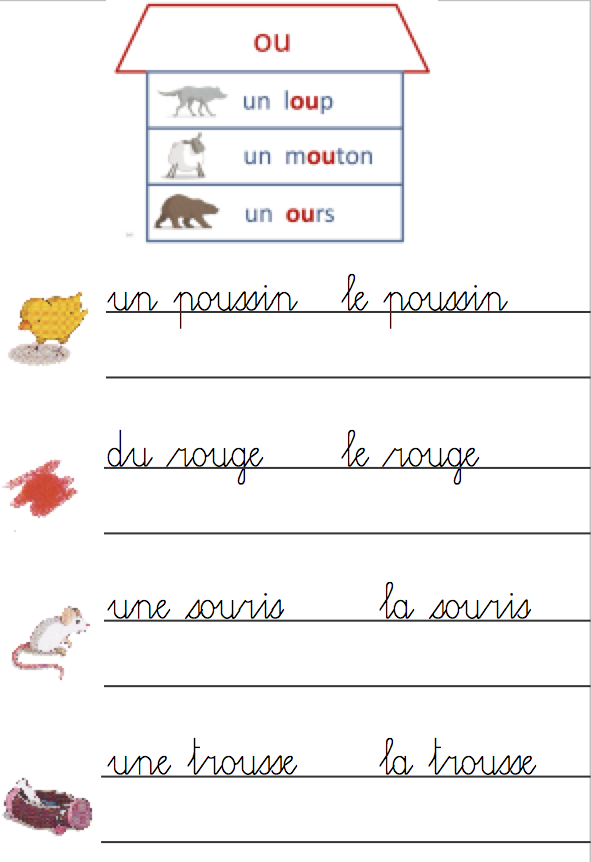 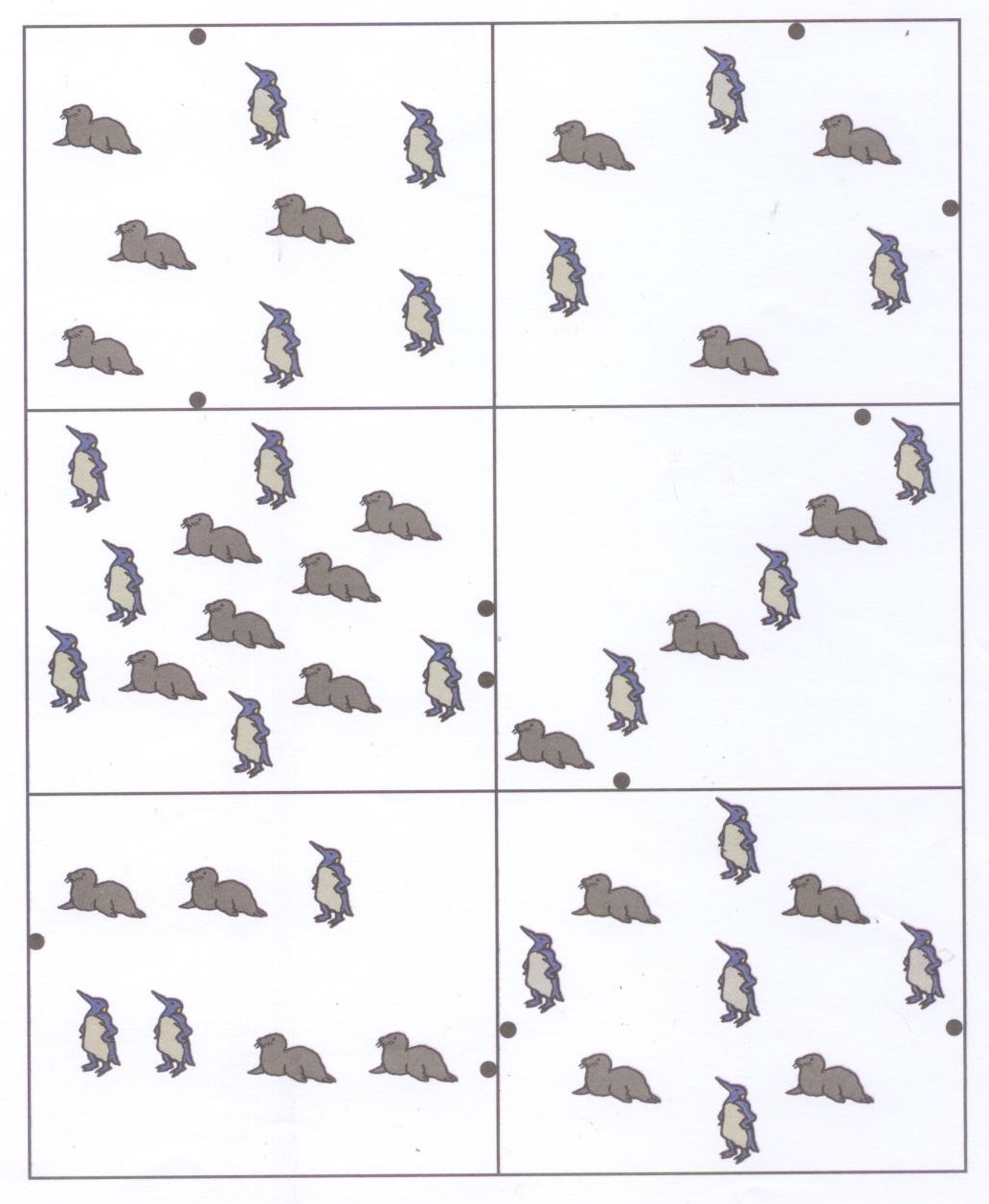 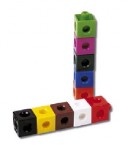 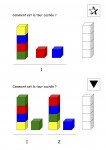 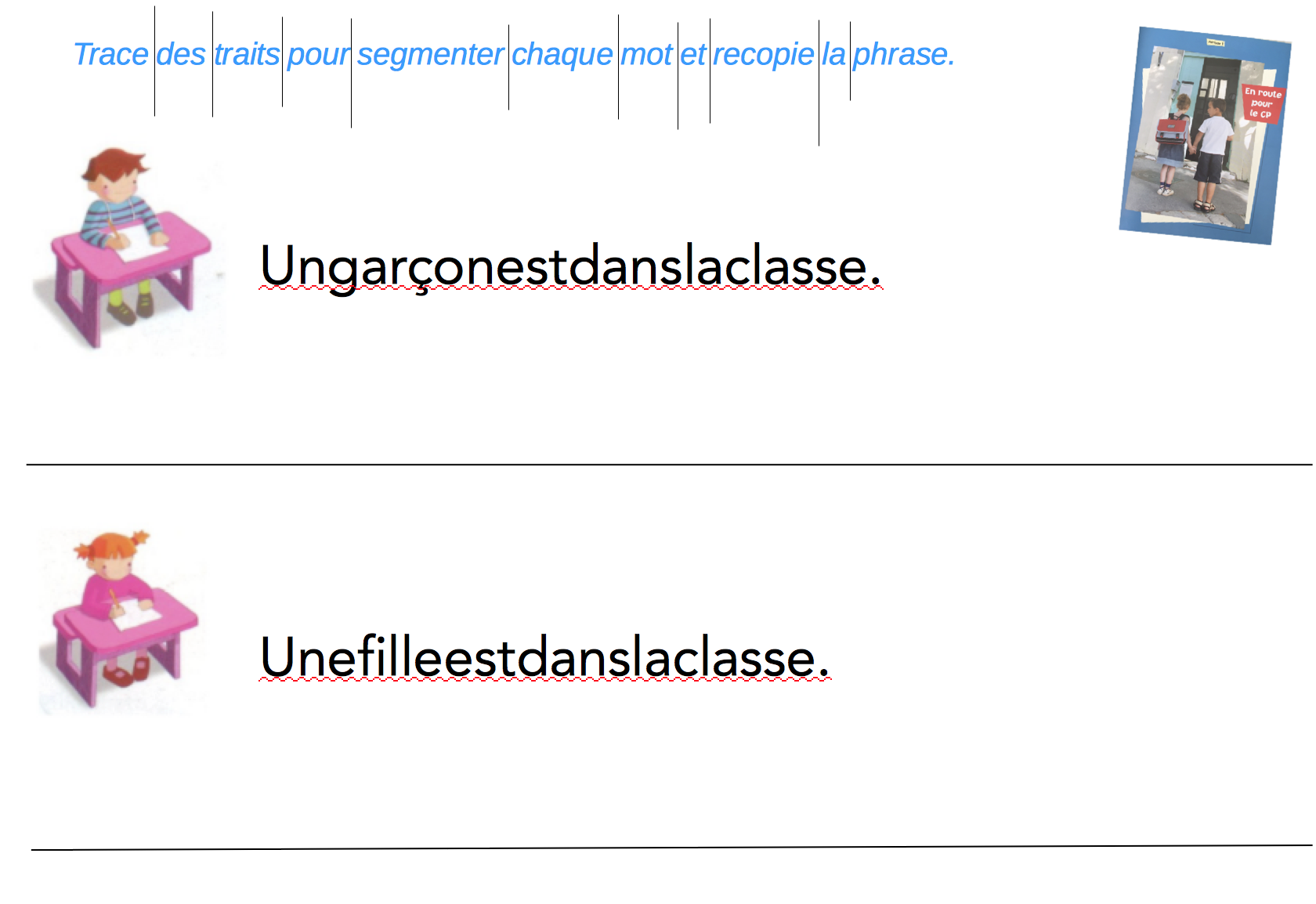 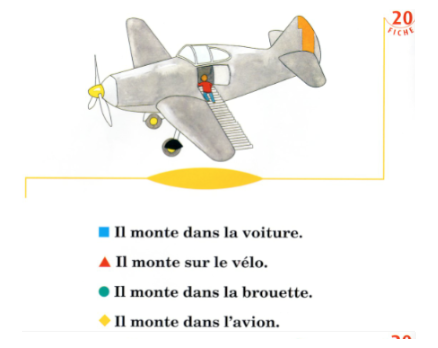 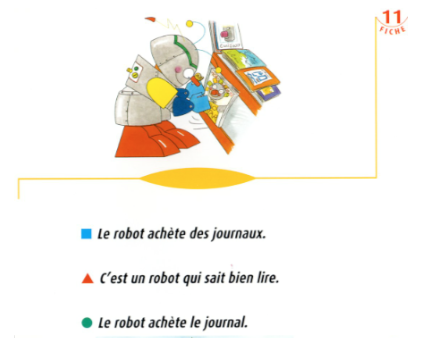 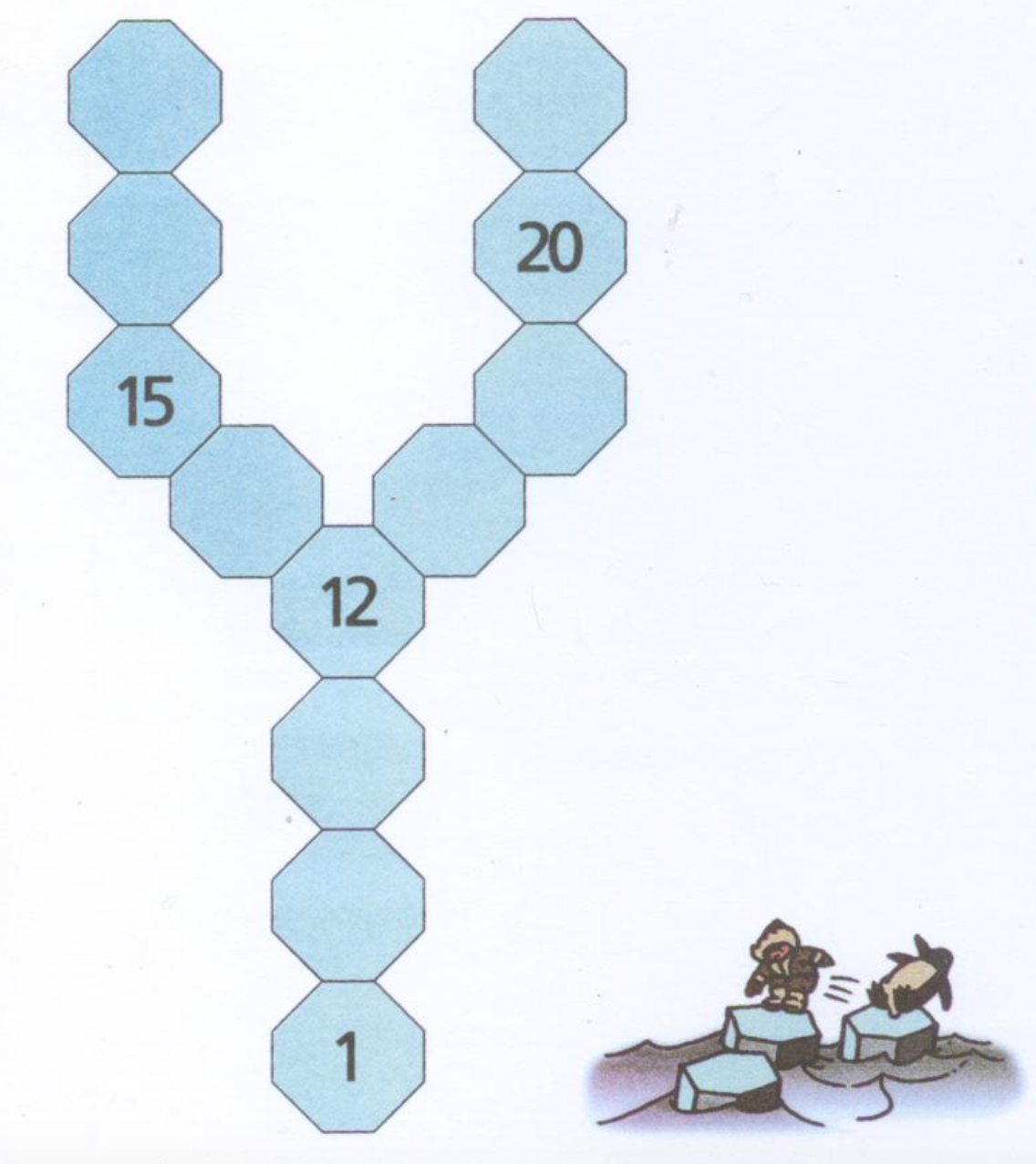 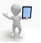 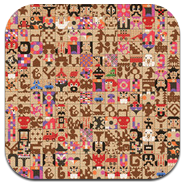 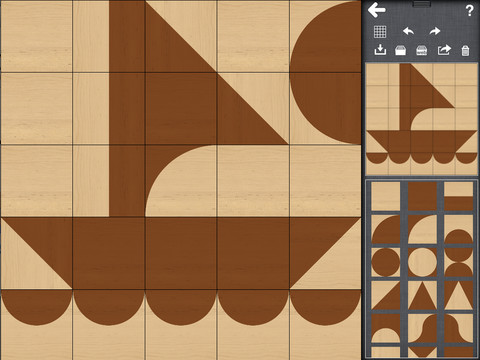        Travail terminé 	       Travail pas terminé 		 		Signature des parents : …………………………………………….      Remarque : ……………………………………………………………………………………………………………………………………………………………………..                    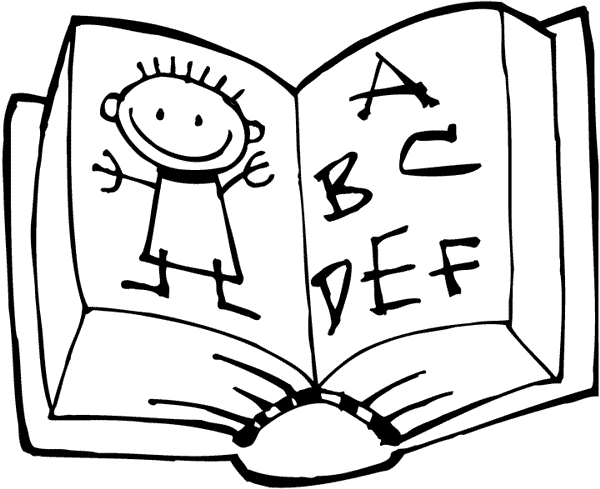             Français :“Aleda situer un son“  Français :  “Fichier PEMF 11 à 20 “ Français : “Segmenter en mots“     Math :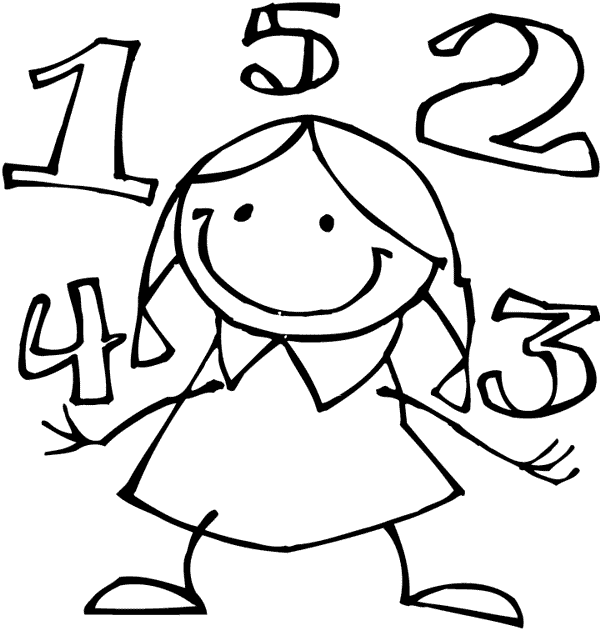 “La tour cachée“    Math :“Pingouins et phoques“ 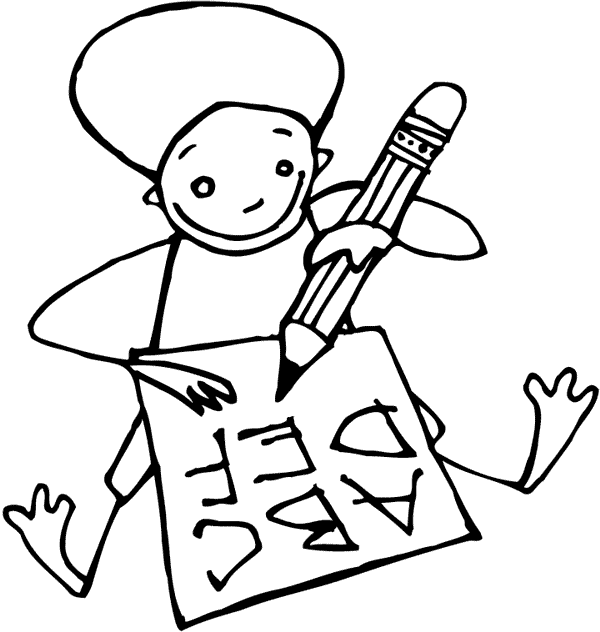                 Ecriture :            “Le ou“      Math :   “La marelle“                Tablette : “Shape designer“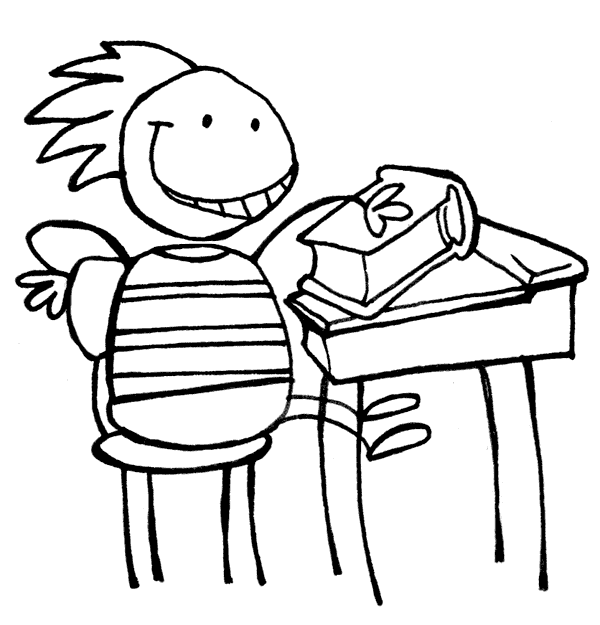            Rangement              du bureau 